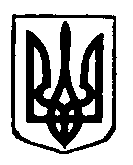 УКРАЇНАДОВЖИЦЬКА СІЛЬСЬКА РАДАЧЕРНІГІВСЬКОГО РАЙОНУ, ЧЕРНІГІВСЬКОЇ ОБЛАСТІРІШЕННЯ(перша сесія сьомого скликання)12 листопада 2015 року с.ДовжикПро перейменуваннявулиці в с.ТабаївкаНа виконання Закону України «Про засудження комуністичного та націонал-соціалістичного (нацистського) тоталітарних режимів в Україні та заборону пропаганди їхньої символіки», врахувавши думку жителів села Табаївка, відповідно до рішення виконкому сільської ради від 25.09.2015 року №50, керуючись статтею 26 Закону України «Про місцеве самоврядування в Україні» та з метою недопущення повторних злочинів комуністичного та націонал-соціалістичного (нацистського) тоталітарних режимів будь-якої дискримінації за національною, соціальною, класовою, етнічною, расовою або іншими ознаками у майбутньому, відновлення історичної та соціальної справедливості, усунення загрози незалежності, суверенітету, територіальної цінності та національної безпеки України сільська рада  в и р і ш и л а:1.Перейменувати назву вулиці в селі Табаївка, а саме: вул.Радянська на вул.Лісова.2.Зміну реєстраційних документів на об*єкти нерухомого майна жителям, які проживають на цій вулиці провести за потребою.3.Повідомити Чернігівську філію Державного підприємства «Інформаційний центр Міністерства юстиції України» про перейменування вулиці.4.Дане рішення оприлюднити на офіційному сайті Чернігівської районної ради та дошці оголошень біля сільської ради.5. Контроль за виконанням рішення покласти на постійну комісію з питань бюджету та соціально-економічного розвитку сіл.Сільський голова                                                 Н.М.Курило